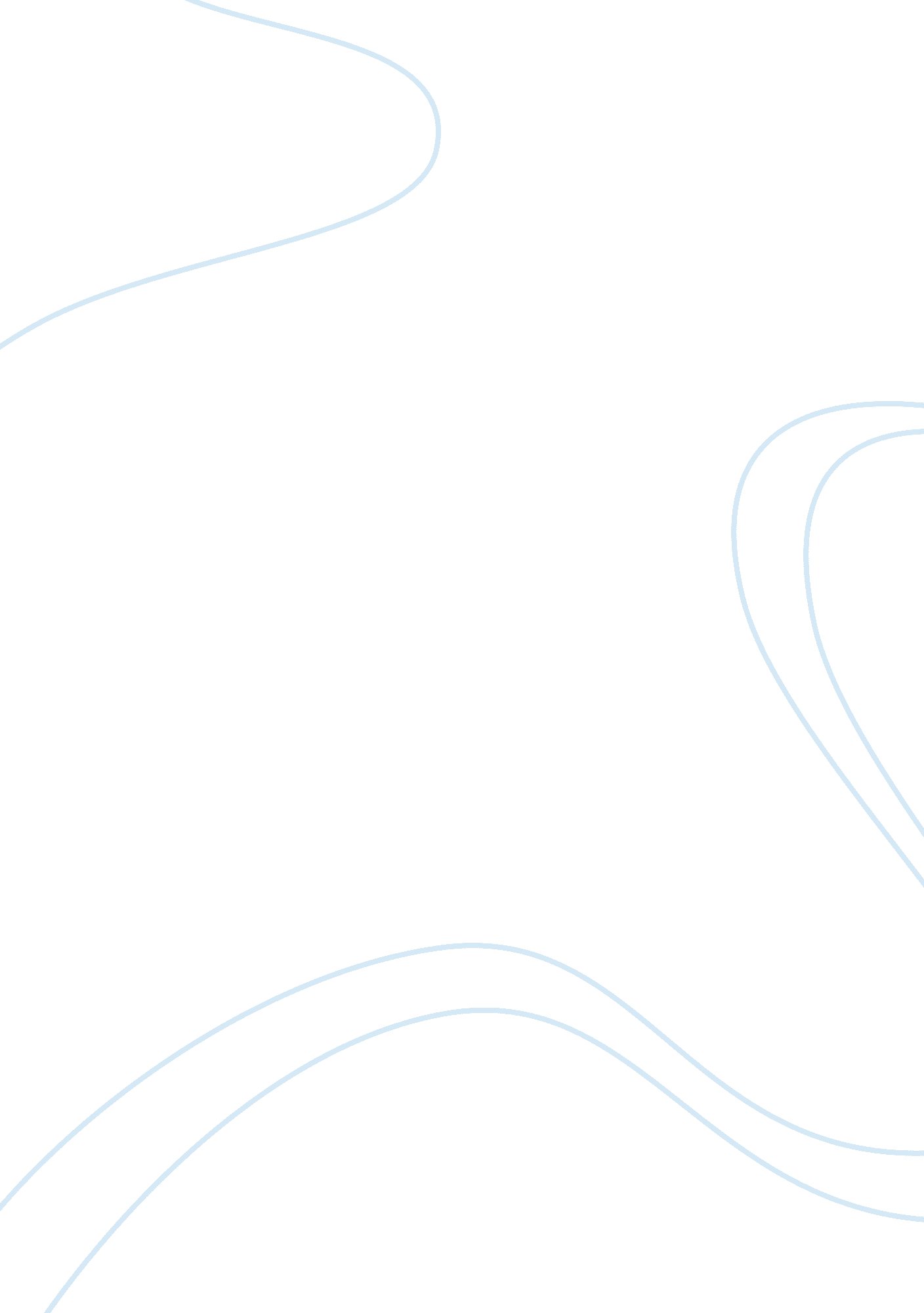 Journal 2Education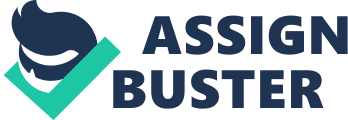 I once had a Kindergarten teacher that made a strong impact on me. It was a five year old program in a public elementary school. That day, we were working on our numbers, 1-20. I was struggling with the numbers 11-15. The teacher helped me practice them and then integrated practice of these numbers into lessons throughout the rest of the week. 
I selected this activity to write about because it is a prime example of how that teacher taught in a way that was encouraging me to learn and how she also made lessons challenging for me. This lesson not only showed the teacher using Standard 1. Promoting Child Development and Learning, but also Standard 5. Using Content Knowledge to Build Meaningful Curriculum, 
I learned that it is important to give extra support and practice for children who are struggling with a concept. I would also provide extra practice for a student, but I would incorporate concrete math skills like adding beads or blocks into the lesson. I learned that part of being an early childhood educator is to support the individual needs of each child. 